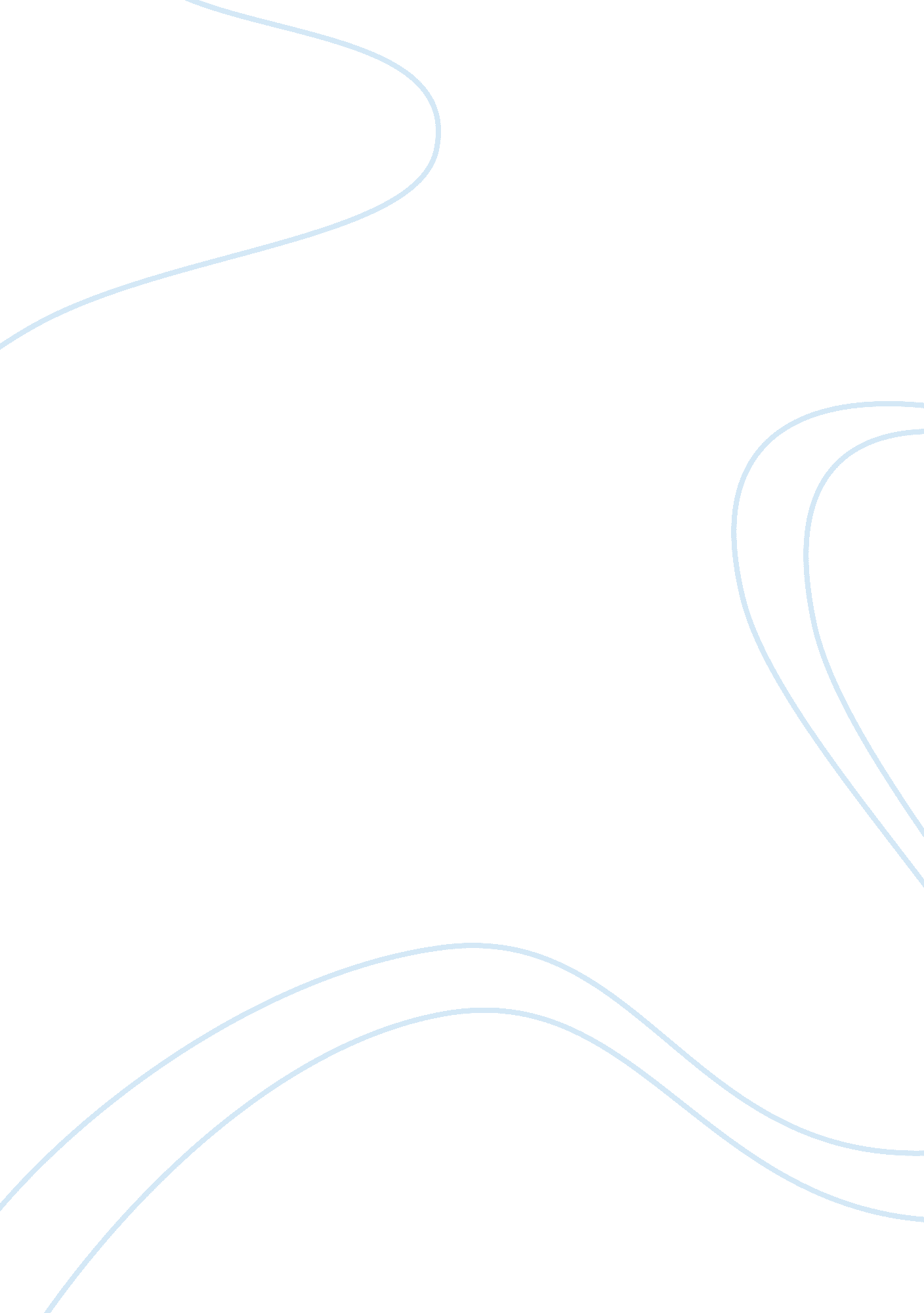 Maji maji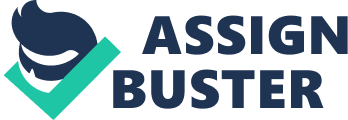 Maji Maji Rebellion1905-1907 
Official began 31st July 1905. 
Maji - sacred water, 'immunity' 
Led my majumbe (village chiefs)MajumbeVillage Chief, led the rebellionReason for rebellionGerman policy to grow cash crops 
Low wagesStart of rebellionMajumbe, organized revolts against germansKinjikitile Ngwale- Leader of Maji Maji rebellion 
- Distributed 'medicine', magic holy water ('bulletproof')Result of rebellion- Dislocation & famine 
- 75, 000 - 200, 000 casulties 
- Maji Maji failed 
- holy Water failed 
- G. Von Gotzen dismissed for demanding 
- forced labors that led to rebellion 
- Forced labor DiscouragedGerman Rule- Before 1890's, resources int he country were unknown 
- Germans focused on cash crops 
- DOAG experimentation: rubber, tobacco, coffee, tea & cotton 
- 1893+ sisal major cash crop export 
- 1896-1906, doors open to cash crop policy 
- 100 estates and 20 plantations foundedGerman East Africa Corporation- DOAGUsambara- Railway 
- More settlers & plantationsLabor policy- Villagers forced to work on estate 
- 1898, taxation introduced, stimulate workers 
- Slow economy, Gotzen stressed cotton cash crop productions for no compensation 
- Rechenburg, discouraged european settlement. 
- Forced labor prohibited (cause of rebel)1912- 700 estates1909- Rwanda & Burundi closed to labor recruitment 
- New system, peasants production of cash crops. Cash Crops- Crops to sell & export, money makers, not local useBokeroname took by Ngwale, leader of resistance of tanganika (tanzania) against germans. claimed he was possessed by a snake spirit called Hongo. Kolelo Cult... Rufiji Complex... HongoSpiritual snake, Kinjikitile titled himself as such. 3 Organization Principles1. Tribal unity, formation of alliances 
2. Peasant principle (grievances) 
3. Religion ONMAJI MAJI SPECIFICALLY FOR YOUFOR ONLY$13. 90/PAGEOrder Now 